 Noah’s Ark 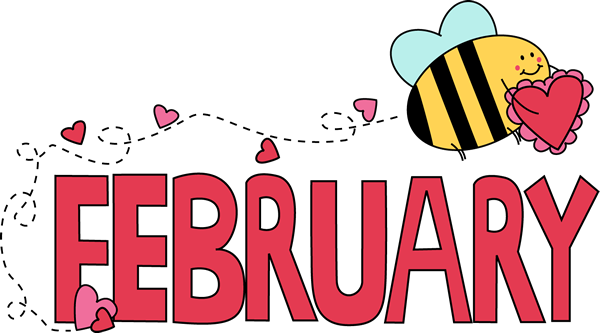 Menu Breakfast: Consists of milk, fruit, eggs, bread or bread alternative            Lunch: Consists of all five of the following: Milk, vegetable/fruit, bread or alternative, meat of meat alternative Snacks: Consist the following, juice/water, vegetables/ fruit, crackers, cheese, yogurt    For children with allergies parent will provide the alternative MondayTuesdayWednesdayThursdayFridayBreakfastCerealFruit Milk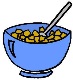 Scrambled eggsToast FruitMilk Pancakes FruitMilk 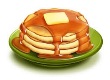 Blueberry bagel with cream cheese Milk CerealFruit Milk  AM SnacksBananasCrackersWaterYogurt Parfait with granola and fresh fruitWaterAnimal crackers ApplesWaterRitz crackersCheese WaterOranges  crackersWaterLunchWEEK 1Cheese PizzaFruitMilk Chicken & cheese Enchiladas veggiesMilkMacaroni& cheese Teriyaki meatballsFruit Milk Chicken nuggetsRiceVeggiesMilkChicken noodle soup  FruitMilkWEEK 2One pot pizza bake FruitMilkChicken and vegetable fried riceMilk Meatball slidersSaladMilk Bean and cheese quesadilla FruitMilk  Turkey and cheese heart sandwich 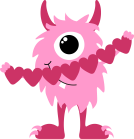 FruitMilk  WEEK 3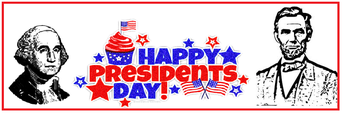 Bubble up enchiladaFruit Milk Octopus spaghetti FruitMilk Fish sticksRice  VeggieMilk Tomato tortellini  soup FruitMilk WEEK 4Chicken Fried riceVeggiesMilkOne pot pizza bakeFruit Milk Turkey roll upFruitMilkCheese pizzaFruit Milk Octopus spaghettiVegetablesMilk  PM SnacksCranberriescrackersWaterCrackersWaterString cheese Crackers WaterTrail mix Water Graham CrackersApplesWater